24th March 2021Dear Applicant, Re: Vacancy for the position of Deputy Headteacher at Budehaven Community School Thank you for your interest in the position of Deputy Headteacher at Budehaven Community School. Our school is at the heart of the Bude community, with 1181 students on roll. Our caring, energetic and ambitious students are a real credit to us, and we thoroughly enjoy working with them to help them achieve amazing things every day. Our staff love working at Budehaven Community School, and some of our recent work on the culture and ethos of the school, and our vision for the future has shown that our students are ambitious about their own futures, and want to succeed in all they do. Our young people care; they are passionate about the environment both within the school, in the community and beyond. They see this as a collective responsibility that they want to contribute to, and are proud of. This is an exciting time for us as a school community, as we seek a new Deputy Headteacher with responsibility for Personal Development and Behaviour. The successful candidate will have incredibly high standards for everyone and all they can achieve, whilst being approachable by students, staff, parents and other members of the community. Budehaven Community School is well respected within and beyond our community, and provides a varied and ambitious, knowledge rich curriculum from Year 7 through to Year 13 that prepares our students for their futures beyond school. Many of our Sixth Form students to go on to study at some of the top universities in the country. Our Sixth Form, which offers a range of academic and vocational qualifications, has consistently been rated in the top 20% of post-16 providers.Our school was rated as a Good provider by Ofsted in 2017, and our current inspection window is now open. We received an Ofsted interim visit in November 2020 as part of Ofsted’s monitoring of the provision for students during the Covid-19 pandemic. We were very proud to tell our story, and Ofsted’s letter reflected the innovation and creativity of our dedicated staff. I would encourage all interested applicants to arrange a visit to Budehaven during the school day, to get a real feel for who we are and what we do. To arrange to come and see us, please contact Clare Brown, Headteacher’s PA, by telephone on 01288 353271 or via email at head@budehaven.cornwall.sch.ukIf you would like an informal conversation about the role, I will be happy to arrange this. Yours faithfully, 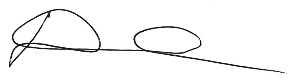 Mr Dominic WilkesHeadteacher 